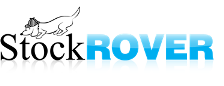 Advanced Screening with Stock RoverAll users have access to the Equation screener and Quant screener through October 20th.ScreeningAll screeners are under My Screeners in the Navigation panelThe ones with star icons use premium features, so they are either Quant or equation screenersEnable screener tooltips to see screener criteria while mousing over in the Navigation panelClick on a screener to run it, Screeners run with the most recent data every time, so the results can changeIf you want to freeze the results, you can save them as a watchlistTo modify a screener, right-click it and select ModifyThe Investors Library has all the default screeners that come with Stock Rover, as well as many more	Italicized means you already have it in your account—can still import it, it’ll just be renamedUse search box to search in name or description (Value)Apply to TableYou can take the set of criteria from a screener and then apply it to the table as filtersThis lets you run the screener on a certain set of stocks, instead of the whole database of stocksRight-click the screener in the navigation panel and select “Screen Current Table”Quant ScreeningQuant screening lets you not only find a set of stocks that pass your criteria, but also rank them according to which stocks passed the criteria by the widest margin This can help add focus to screener resultsTo create a quant screener, check the box in Step OneClicking ‘I’ takes you to the help pages for quantsYou can set a limit for how many stocks are returned in step 1There are three kinds of criteria you can add with Quants:Filter values onlyQuant weight only Filter values with quant weightsWhen you create the quant, the weights will auto-adjust if they don’t add up to 100%Mouseover the Rank column to see what the stock’s values were for all the criteria, as well as the percentile rank for the weighted criteriaYou can apply a quant to a portfolio or watchlist in order to rank those stocksTo do this, right-click the Quant in the Navigation panel and select “Apply Quant To…”This creates two rank columns: Rank and Rank Within TableRank shows if any of the stocks ranked against all the stocks in the North American ExchangesRank Within Table ranks according to weights even if some criteria don’t passYou can	 still select “Screen Current Table” and it will apply the non-quant criteria to the tableFreeform Equation ScreeningThere are two main actions you can take with this new component of our screener: screen on historical data and screen with equations created with existing metricsTo access the freeform equation, check the box in Step 2 of the screener managerEither click a metric on the left, or begin to type it inIf a metric has a calendar icon, then historical data is availableUse arithmetic operators and greater/less than signs to create equation screenersClick the “i” for more information about available operationsUse this to construct metrics that we may not haveFor example, if you wanted to screen on working capital, you’d find that we don’t have that metric.  But, we do have current assets and current liabilities, and working capital is just the difference between the two.The equation also allows the operators “And” and “Or”Click “save” to add the equation to the criteriaLimitationsYou can’t apply equation screeners to the tableIf you have a screener that’s a mix of equation criteria and regular criteria, it will only apply the regular criteria to the tableYou can’t add quant weights to equation criteria, though you can add quant criteria in addition to equation criteriaAdvanced Equation ScreenersWe have a few equation screeners already in the LibraryIf you have a type of screener you’d like to suggest, email us and we can see if we can build it for youOr add it to the library yourself!Saving Results as a WatchlistScreeners run with the most recent data every time you click on them, so, the results can change. If you want to “freeze” the results, you can save them as a watchlistThis may be particularly useful Basic users while there’s the free trial of equation and Quant screeners—run these screeners now and save the resultsYou can also use watchlists as a sort of “future backtest”—if you run a screener now, and save the results, then in the future you can chart the watchlist to see how the screener has doneScreen on historical dataScreening with the historical data to find companies that matched criteria in the pastScreeners on ScreenersYou can also combine screeners by first running one, and then applying the other to the tableThis is essentially seeing the overlap between which stocks pass bothBecause you can’t apply equation screeners to the table, always load these ones first before applying a second (non-equation) screener